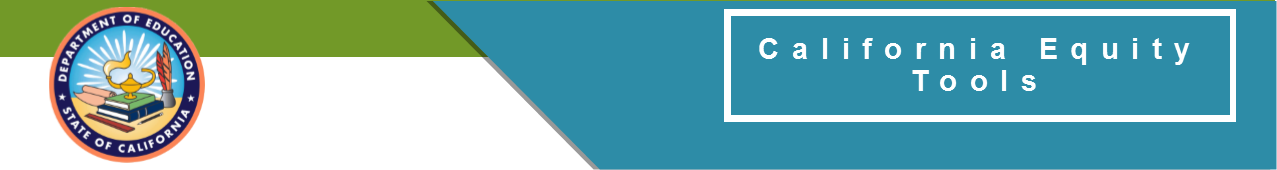 California Department of Education
Equity Data Definitions California Definitions for Purposes of Collecting Equity Data under Every Student Succeeds ActUnder Every Student Succeeds Act Section 1112(b)(2), each local educational agency (LEA) is required to submit a plan to the state educational agency (SEA) that describes how it will identify and address any disparities that result in low-income students and minority students being taught at higher rates than other students by ineffective, inexperienced, or out-of-field teachers. Beginning in the 2018–19 school year, LEAs will need to address this provision in the Local Control and Accountability Plan Addendum.Posted on 02/13/2019.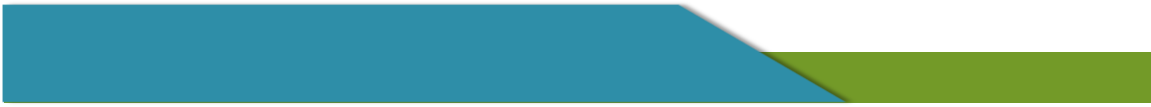 TermDefinitionIneffective teacher A teacher who is: (a) misassigned (placed in a position for which the employee does not hold a legally recognized certificate or credential or a certificated employee placed in a teaching or services position in which the employee is not otherwise authorized by statute to serve), or (b) teaching without a credential. Out-of-field teacher A teacher who has not yet demonstrated subject matter competence in the subject area(s) or for the student population to which he or she is assigned. Under this definition, teachers with the following limited permits would be considered out-of-field: General Education Limited Assignment Permit (GELAP) Special Education Limited Assignment Permit (SELAP) Inexperienced teacher A teacher who has two or fewer years of teaching experience. Minority student A student who is American Indian/Alaska Native, Asian, African American, Filipino, Native Hawaiian/ Pacific Islander, Hispanic, or Two or More Races Not Hispanic. Low-income student A student who is eligible to receive Free or Reduced-Price Meals. 